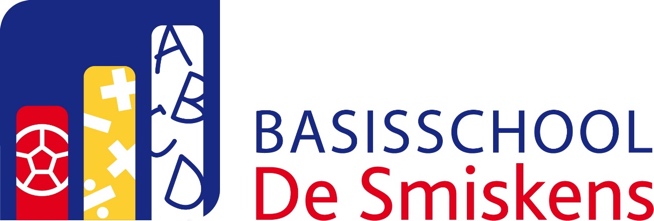 Goed om te weteninfoboekje Schooljaar2018 – 2019* Huishoudelijk reglement: annex bij het algemeen schoolreglement 2018-2019Wat is er nieuw in het schooljaar 2018-2019?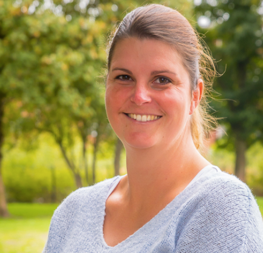 Juf Britt werkt vanaf dit schooljaar voltijds op ons secretariaat. Dus voortaan kunnen jullie met alle vragen elke schooldag bij haar terecht. Joepie!Voortaan zal er voor het middageten een kleine bijdrage per kind op het maandelijkse factuur verschijnen. Het gaat hier om 2 euro per kind/maand. Uiteraard is er de mogelijkheid om uw kind(eren) tijdens de middagpauze thuis te laten eten. Indien u voor de laatste optie kiest, gelieve dit dan met de klasleerkracht af te spreken.Taal vinden wij erg belangrijk op onze school. We starten daarom vanaf dit schooljaar met het project “kwartiermakers”. Wist je dat wanneer kinderen elke dag een kwartiertje voorgelezen worden (kleuters) en/of lezen dat ze na een jaar 100 extra woorden hebben bijgeleerd? Meer hierover vertellen we jullie graag tijdens ons infomoment op dinsdag 11 september (zie uitnodiging) dus noteer deze datum zeker al in jullie agenda’s. Op vrijdag zal je dit schooljaar iemand nieuw zien rondlopen op onze school. Haar naam is Michelle Beliën en zij werd vanuit Stad Turnhout als brugfiguur aangesteld. Michelle haar taak zal eruit bestaan om letterlijk de brug te bouwen tussen jullie als ouders en onze school. Ouderbetrokkenheid vinden we op onze school erg belangrijk en daarom zijn we ook op dit aanbod van de stad ingegaan.Vorig schooljaar ontvingen we het officiële KIVA-certifcaat en mogen we ons dus voortaan als een KIVA-school benoemen. KIVA is een onderbouwd anti-pestprogramma waarbij sterk wordt ingezet op welbevinden. En dit is iets waar wij als school graag aandacht aan besteden. Daarom zullen we dit schooljaar opnieuw regelmatig sociale vaardigheden in de kijker zetten.Dit laatste sluit meteen ook aan bij onze Warme School. Hiervan maakten we reeds vorig schooljaar de aanzet en dit zetten we natuurlijk graag verder dit schooljaar. Met onze nieuwbouw in het vooruitzicht willen we graag samen met ons schoolteam, onze ouders en kinderen verder denken en mogelijkheden bespreken. Hiervoor organiseert onze school 4 forums doorheen het schooljaar. Het zou enorm fijn zijn als we bij die avonden op een talrijke opkomst mogen rekenen. Dus noteer zeker de volgende data in jullie agenda:Donderdag 18 oktober ’18 (= dag van de ouder)Maandag 10 december ‘18Dinsdag 26 maart ‘19Donderdag 23 mei ‘19Dit telkens om 19u in onze overdekte kleuterzaal.Hopelijk tot dan!Enkele Smiskens-afspraken op een rijtjeKinderen ’s ochtends brengen en ophalen na schooltijdOnze kleuters worden ’s ochtends afgezet en ’s avonds opgehaald aan de klasjes. Op deze manier kan er ook kort een woordje gewisseld worden met de juffen en meester wanneer er vragen zijn. Een kwartiertje na einde schooltijd worden de kinderen automatisch naar de naschoolse opvang gebracht. Deze bevindt zich in onze overdekte kleuterspeelzaal. Onze kinderen van de lagere school worden ’s ochtends afgezet aan de speelplaats. Na schooltijd mogen ouders hen ook komen afhalen aan de klassen. Een kwartier na schooltijd worden de kinderen ook naar de opvang gebracht. Wanneer kinderen alleen naar huis mogen, moeten ouders hier eerst schriftelijke toestemming voor geven (zie brief).Onze school start elke ochtend om 8u30. We vinden het fijn als iedereen op tijd op school is. Indien je tijdens de andere momenten op school moet zijn, passeer je altijd eerst via het secretariaat of de directie om dit even te melden. Voor- en naschoolse opvangJuf Ingrid, juf Carine en juf Mie zijn de verantwoordelijken voor onze voor- en naschoolse opvang. Onze opvang bevindt zich in de overdekte kleuterspeelzaal. Bij mooi weer proberen we uiteraard zoveel mogelijk de kinderen buiten te laten spelen op onze kleuterspeelplaats. De vooropvang start elke ochtend vanaf 7u en dit tot 8u15.’s Avonds is onze naschoolse opvang vanaf een kwartier na schooltijd tot en met 18u. We stellen het ten zeerste op prijs dat het einduur gerespecteerd wordt. Indien onverwachte omstandigheden ervoor zorgen dat u toch niet tijdig uw kind(eren) kan ophalen, gelieve steeds telefonisch te verwittigen op het nummer 0470/64,81,95,Opgelet! Op woensdag voorziet onze school GEEN naschoolse opvang. Onze school sluit die dag de deuren om 12u. Voor kinderopvang na 18u en op woensdag na 12u kan u terecht bij de vzw Buitenschoolse Kinderopvang Gabbers&Co op telefoonnummer 014/ 41 81 84. Vooraf online inschrijven is hier wel noodzakelijk.De kostprijs is 0,65 euro per begonnen halfuur. U bestelt de opvangkaart bij de kinderopvang zelf.De onkosten worden verrekend via het maandfactuur. De school reikt jaarlijks een fiscaal attest uit waarop het bedrag staat dat u integraal kunt inbrengen op uw jaarlijkse belastingsaangifte. HuiswerkklasVanaf het vierde leerjaar hebben ouders de mogelijkheid om hun kinderen in te schrijven voor de huiswerkklas. Voor het vierde leerjaar gaat dit door op maandag en dinsdag. Voor het vijfde en zesde leerjaar is dit op maandag, dinsdag en donderdag. Dit telkens van 15u45 tot en met 16u15.Éénmalig schriftelijk toestemming geven is hierbij wel noodzakelijk via de brief die u in bijlage mee krijgt of via het secretariaat kan bekomen.We verwachten wel dat uw kind wekelijks aan de huiswerkklas deelneemt indien hij/zij ingeschreven wordt. Wanneer uw kind weinig huiswerk heeft kan hij/zij steeds een leesboek van de aanwezige leerkracht verkrijgen. Het tarief van deze huiswerkklas is dezelfde als deze van de voor- en naschoolse opvang en zal ook via het maandelijkse factuur verrekend worden.SchoolrekeningIn het begin van de maand krijgt elk gezin de schoolrekening van de voorbije maand waarbij voor alle klassen rekening gehouden wordt met het maximumfactuur. Het maximumfactuur bedraagt het volgende voor het schooljaar 2018 – 2019:Voor kleuters:			45 euroVoor lagere school kinderen: 	85 euroAls je een onderwijscheque van de Stad Turnhout krijgt, vergeet hem dan zeker niet binnen te brengen op het secretariaat. Zwemmen wordt gefactureerd volgens het aantal zwembeurten van de kinderen. Het zesde leerjaar zwemt elk schooljaar gratis.Onze klassen en teamvoorstellingWe starten het nieuwe schooljaar met 5 klassen in de kleuterschool en 10 klassen in de lagere school. In de lagere school komt er een deeltijdse kangoeroeklas voor leerlingen die adhv projecten extra uitdaging zullen krijgen. De ouders van deze betrokken leerlingen worden hierover persoonlijk ingelicht. Net als vorig schooljaar zal meester Jef de kangoeroeklas onder zijn vleugels nemen en zal hij hierbij projectmatig te werk gaan waardoor niet wekelijks dezelfde kinderen zullen deelnemen maar we meer kunnen inspelen op de interesses en de talenten van de kinderen. Na een project zullen de kinderen en de ouders een korte feedback krijgen alsook via de maandelijkse nieuwsbrief kan je hen volgen.Kleuterschool						Lagere schoolK1P	juf Sandra Van den Eynde				L1A	juf ElkeK1A	juf Martien						L1B	meester NikK2A	juf Sonja Leys	 & juf Fanny				L2A	juf DorienK3A	juf Ann						L3A	juf Jill			K3B	juf Loes en juf Sandra Guns 			L3B	juf Linda								L4A	juf Mieke								L4B	juf LaurienL5A	juf Ilka								L5B	juf Nathalie								L6A	juf MarijkeLO: juf Fanny (kleutertjes) – juf Geertje (kleutertjes en L1) – meester Senne (lagere school)Kinderverzorging: Juf Lindsay en juf AnickLeerkracht anderstalige nieuwkomers: juf Sandra DierckxZorgteam: juf Sandra Dierckx, meester Jef, juf Kim & juf Sonja AertsLevensbeschouwelijke vakken:Katholieke godsdienst: juf BiekeNiet-confessionele zedenleer: juf Noortje Islamitische godsdienst: juf Najma – juf FadilaProtestantse godsdienst: juf Sarah – juf NathalieGrieks Orthodoxe godsdienst: juf NataliaAnglicaanse godsdienst: juf AnneVoor- en naschoolse opvang: juf Ingrid, juf Carine en juf MieBuschauffeur en begeleiding: meester Michel, meester Rudy, meester Leo & meester DannyOnderhoud: Bona – Eufrazie – FikrijkeSecretariaat: juf BrittZorgcoördinator: juf Sonja (Aerts)Directie: juf DominiqueSecretariaatOns secretariaat is alle dagen open tijdens de schooluren.  Voor vragen kan je altijd bij juf Britt terecht. Je kan haar bereiken via telefoon (014 41 30 76) of via mail (secretariaat@desmiskens.be).InschrijvingenBij een nieuwe inschrijving in de lagere school, alsook voor de derde kleuterklas wordt er voor de inschrijving een instaptoets afgenomen. We laten de inschrijving ook steeds op afspraak doorgaan zodat een verkennend gesprek kan plaatsvinden.InfoavondOp dinsdag 11 september e.k. houden we onze infoavond. Het zou fijn zijn als er van alle kinderen minstens 1 ouder aanwezig kan zijn.We starten om 18u30 in de overdekte kleuterzaal waar eerst een woordje van de directie zal volgen. Daarna wordt u uitgenodigd in de klassen van uw kind(eren) om daar de uitleg van de klasleerkracht mee te krijgen.StudietoelageJe kan een aanvraag voor studietoelagen doen voor kleuters en kinderen van de lagere school. Voor formulieren en meer informatie kan je terecht bij juf Britt op het secretariaat.RookverbodZoals op alle scholen, geldt op onze school een totaal rookverbod. Zowel binnen als buiten op het schoolterrein mag niet gerookt worden. CLBHet CLB heeft vanaf dit schooljaar een nieuwe werking. Voortaan zal er 1 ankerfiguur aan de school gekoppeld worden. Voor onze school is dit Lara Mariën. Als je haar wil contacteren kan dit via juf Sonja (zorgcoördinator) of rechtstreeks via het CLB-centrum (Waterheidestraat 19, 2300 Turnhout – 014 41 33 30).SchoolurenVoormiddag				Namiddag				Maandag	van 8u30 tot en met 12u05		van 13u10 tot en met 15u30Dinsdag	van 8u30 tot en met 12u05		van 13u10 tot en met 15u30Woensdag	van 8u30 tot en met 11u40Donderdag 	van 8u30 tot en met 12u05		van 13u10 tot en met 15u30Vrijdag 	van 8u30 tot en met 12u05		van 13u10 tot en met 15uBusvervoerEr rijdt 1 bus voor onze school. Deze bus delen wij nog met een andere school, daarom zijn onze zitplaatsen beperkt. Er werden hierbij vanop de Hoofdzetel van onze Scholengroep volgende regels vastgelegd:Kinderen die binnen een straal van 2km van het schoolgebouw wonen, worden niet met de schoolbus opgehaald. Ook de leerlingen van het vijfde en zesde leerjaar worden niet meer opgehaald.Kleuters betalen een jaarlijks forfait van 50 euro of 5 euro per maand, de leerlingen lagere school betalen een maandabonnement.De vooropgestelde op-/afstapuren zijn nooit een wiskundige zekerheid. Door verkeershinder of weersomstandigheden kan de bus laattijdig aankomen. Gelieve  in alle omstandigheden begrip op te brengen voor deze situatie.Alle ouders en kinderen ondertekenen het busreglement.MiddagrefterOnze kleutertjes eten hun lunch op in de klas samen met de juf en klasgenootjes. Niet enkel omwille van plaatsgebrek in de gangen/refter maar ook omdat we op die manier taal extra willen stimuleren bij onze kinderen. Dit moment staat voor een gezellig samenzijn waarbij kinderen zonder enige druk of stress de lunch kunnen nuttigen.Afhankelijk van de klas bij de lagere school wordt er ofwel in de klas ofwel in de refter bij het internaat gegeten. Bij mooi weer proberen we zoveel mogelijk te picknicken op het domein. Zoals voorgaande schooljaren kan er tijdens de middaglunch een drankje genuttigd worden. Tijdens de voor-en namiddagspeeltijden drinken onze kinderen enkel water.De volgende dranken kunnen besteld worden bij de schooljuf aan 0,40 euro per drankje. Deze onkosten worden verrekend in het maandfactuur. Opgelet, kinderen krijgen enkel een drankje van de school indien de ouder(s) hiervoor schriftelijke toestemming geven.Er is keuze uit:melk, chocomelkplat en bruisend waterfruit- en appelsapBS De Smiskens = gezonde schoolBij een verjaardag van een kind zetten wij hem/haar die dag extra in de kijker. In de klas wordt jouw zoon/dochter dan gevierd. De ouders worden vriendelijk verzocht geen traktaties meer mee te geven naar school.De school durft vragen om voor een gezond en afwisselend hapklaar lunchpakket te zorgen. Probeer ook koekjes met chocolade niet mee naar school te geven, dit is niet zo gezond en bij warmer weer kan dit best een vuil boeltje worden. Bij warm weer moet je opletten dat sommige voedingswaren snel slecht worden (yoghurt,preparé,…)Gebruik in de mate van het mogelijke een koekendoosje om de koeken in op te bergen.Snoep (met veel kleurstof, zout,…) en sterke suiker- en koolzuurhoudende (energie)dranken horen niet thuis op school. Dranken in glazen flesjes en kauwgom zijn uitdrukkelijk verboden. Probeer ook zoveel mogelijk blikjes of kartonnen drinkverpakking te vermijden. Zo verkleinen we samen de afvalberg. Het gebruik van water wordt sterk aangeraden.Bewegingsopvoeding, lichamelijke opvoeding en zwemmenOnze kleutertjes krijgen wekelijks 2 uurtjes bewegingsopvoeding. Tijdens deze momenten worden ze actief uitgedaagd en dit allemaal in een leuke spelvorm. Deze lessen gaan door in de overdekte kleuterspeelzaal.Onze kinderen van de lagere school krijgen 2 uren in de week lichamelijke opvoeding. Één uurtje wordt gegeven door de klasjuf- of meester zelf, het andere door de leerkracht LO. Hiervoor turnen ze in de turnzaal van de lagere school en bij mooi weer proberen we zoveel mogelijk naar buiten te trekken. Voor deze lessen is sportkledij verplicht. Aangepast schoeisel (witte zool of turnpantoffel), een korte of lange short en een t-shirt van de school zijn hierbij verplicht. Deze laatste kan u via het secretariaat bekomen aan 7 euro.Vanaf de derde kleuterklas gaan we met onze kinderen zwemmen. In onze jaarkalender kan u de planning voor deze activiteit terugvinden. Een zwemtas met zwembroek/badpak en handdoek zijn hierbij noodzakelijk. Omdat zwemmen terug te vinden is in onze leerplandoelen is, is uw kind verplicht hieraan deel te nemen (van K3 tem L6). Enkel een doktersattest is hierbij gewettigd. De onkosten voor het zwemmen vallen onder het maximumfactuur. Voor kinderen van het zesde leerjaar wordt het zwemmen gratis aangeboden.Gsm’s / smartphones / i-Pods / …Deze worden niet toegelaten op school. Enkel bij toestemming van de ouder(s) voor de veiligheid bij het naar school komen en naar huis gaan kan een gsm/smartphone op school aanwezig zijn. Deze wordt dan ’s ochtends onmiddellijk aan de juf/meester bezorgd en kan op het einde van de dag terug gevraagd worden. Bij inbeslagname omwille van foutief gebruik komt het toestel bij de directie terecht en kan deze enkel daar opgehaald worden.